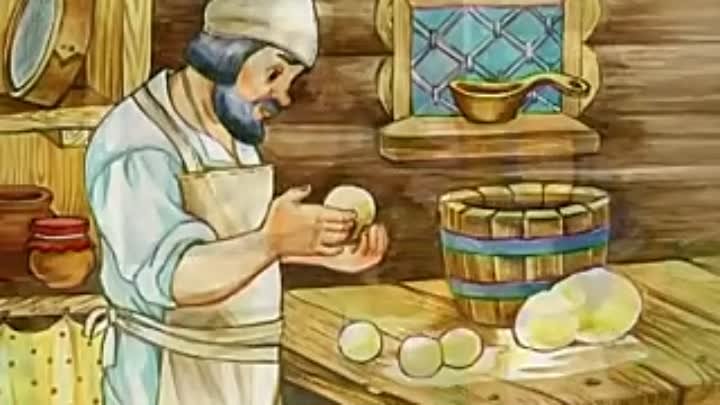 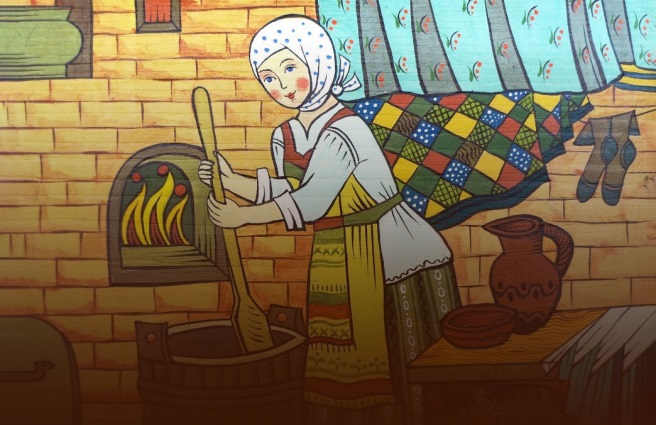 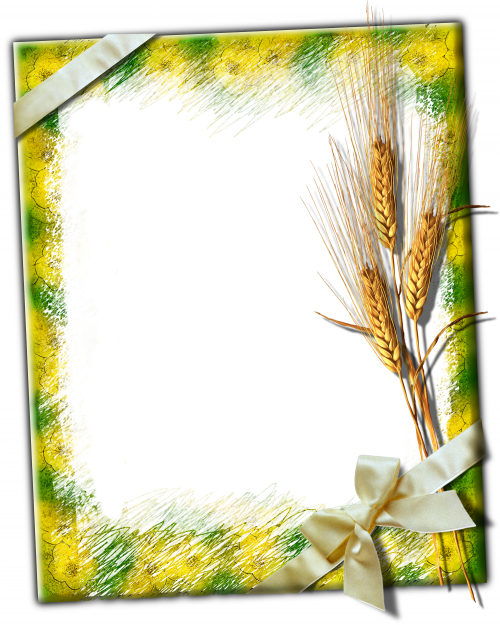 Пальчиковые игрыМы тесто месили, мы тесто месили,
Нас тщательно всё промесить попросили,
Но, сколько, ни месим и сколько, ни мнём,
Комочки опять и опять достаём.«Каша в поле росла»Каша в поле росла, (Дети подняли руки, шевелят пальчиками.)К нам в тарелку пришла. («Идут» пальчиками по столу.)Всех друзей угостим,По тарелке дадим (В правой ладошке «мешают» указательным пальцем левой руки.)Птичке-невеличке, Зайцу и лисичке, Кошке и матрешке (Загибают по одному пальчику на обеих руках.)Всем дадим по ложке! (Разжимают кулачки.)Пальчиковая гимнастика: «Месим тесто»Мы тесто месили, мы тесто месили,Нас тщательно всё промесить попросили,Но сколько ни месим и сколько, ни мнём,Комочки опять и опять достаём.Пальчиковая гимнастика «Хлеб»Рос сперва на воле в поле, (слегка покачивают руками,Летом цвёл и колосился, (поднятыми вверх).А потом обмолотили (постукивают кулаками друг о друга)Он в зерно вдруг превратился. (выполняют упражнение «Пальчики здороваются»)Из зерна – в муку и тесто, (сжимают и разжимают кулаки)В магазине занял место. ( вытягивают руки вперёд, ладонями вверх)Вырос он под синим небом, (поднимают руки вверх)А пришёл на стол к нам – хлебом. (вытягивают руки вперёд ладонями вверх).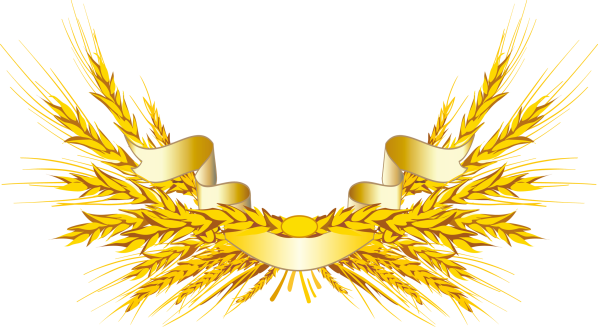 